SPAZIERGANG BINGO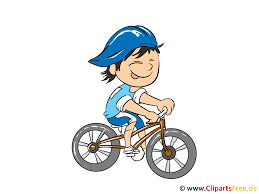 FAHRRAD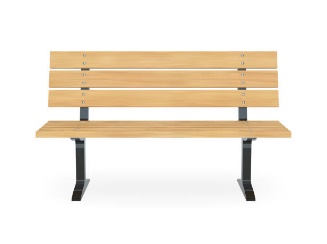 SITZBANK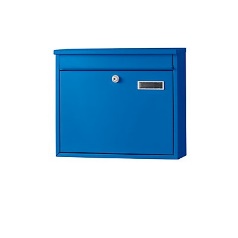 FARBIGER BRIEFKASTEN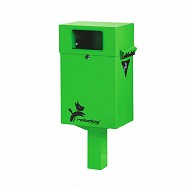 ROBIDOG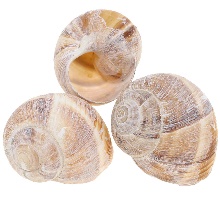 SCHNECKENHAUS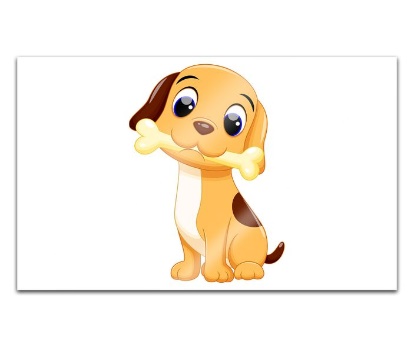 HUND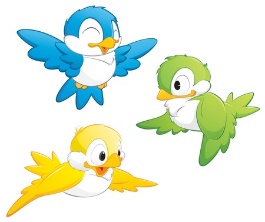 VOGEL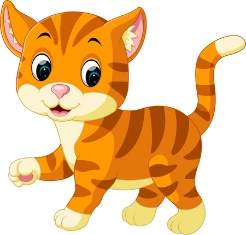 KATZE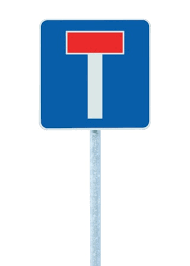 VERKEHRSSCHILD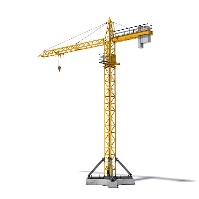 KRAN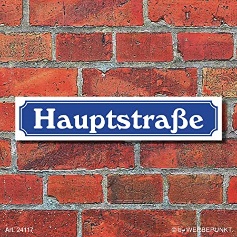 STRASSENSCHILD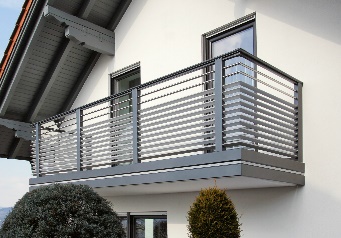 BALKON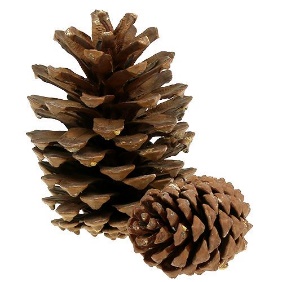 TANNENZAPFEN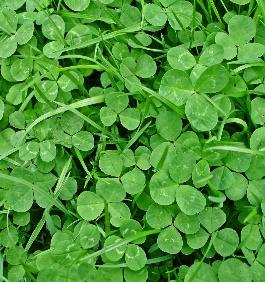 KLEE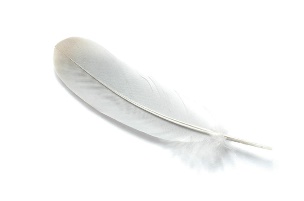 FEDER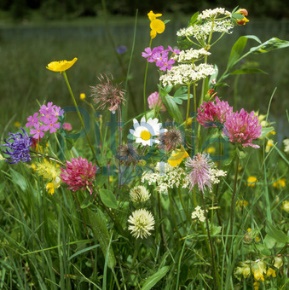 BLUME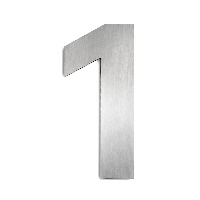 ZAHL 1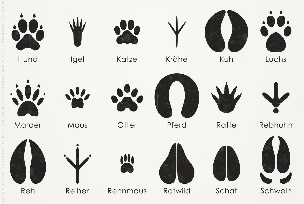 TIERSPUR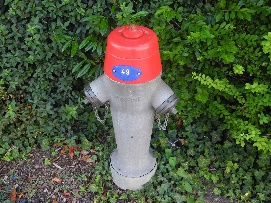 HYDRANT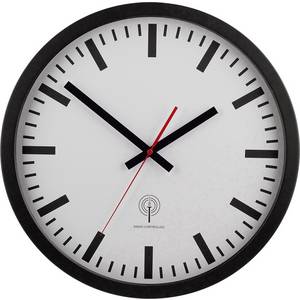 UHR